Lundi 18 mai 2020Activité 1 : Conjugaison (nouvelle leçon)LE FUTURLe futur est un temps de l’indicatif qui exprime des faits qui n’ont pas encore eu lieu au moment où l’on parle.Au futur, tous les verbes ont les mêmes terminaisons : -ai, -as, -a, -ons, -ez, -ontPour conjuguer les verbes du 1er groupe (comme chanter) et du 2ème groupe  (comme finir) au futur, on écrit l’infinitif en entier puis on ajoute la terminaison.commenter		    je commenterai , tu commenteras, il commentera, nous commenterons, vous commenterez, ils commenterontfinir		    je finirai , tu finiras, il finira, nous finirons, vous finirez, ils finirontExercice :Conjugue les verbes en -er suivants au futur :Activité 2 : ProblèmeTrois pirates doivent se partager 47 pièces d'un trésor. Combien en auront-ils chacun ? Combien en reste-t-il après le partage ?Aide : Ce problème peut être résolu en faisant un schéma ou en complétant la table du 3.Activité 3 : GrammaireExercices de renforcement-Complément Circonstanciel1. Souligne les compléments circonstanciels et indique CCL – CCT ou CCM	a) Il a fait beau tout l’été.b) Le voleur s’est introduit dans la maison.c) Devant les guichets, la foule se presse.d) Avant chaque repas, il faut se laver les mains.e) La sonnerie de la récréation retentit à 10 heures.f) Le jardinier bêche une parcelle de terre au fond du jardin.2. Barre les compléments circonstanciels.	a) Vous partirez demain.b) Le pilote prend place dans sa voiture.c) Derrière cet arbre se cache un mulot.d) Mon téléphone ne fonctionne plus depuis hier.e) Dans le jardin, le lézard se cache sous un pot.3. Recopie chaque phrase en déplaçant les CC.a) Je me promène sur la plage.…………………………………………………………………………………………………b) Lorsqu’il pleut, tu prends le parapluie.…………………………………………………………………………………………………c) Des ours ont été réintroduits dans les Pyrénées.…………………………………………………………………………………………………Activité 4 : GéométrieExercices de renforcement-Cercle1. Complète les phrases avec les mots suivants.centre – rayon – diamètre                                                                     B	A	O	CO est le ………………………………. du cercle.[AC] est le …………………………….. du cercle[OB] est le …………………………….. du cercle2. Construis un cercle de centre O et de diamètre [AB] de 6cm. 3. Construis un cercle de centre O et de rayon [OA] de 4cm.Activité 5 : Calcul mentalRévision table de 2 :https://www.tablesdemultiplication.fr/table-de-2.htmlRévision table de 3 :https://www.tablesdemultiplication.fr/table-de-3.htmlActivité 6 : Lecture20 mots se sont échappés de ce texte… A toi de le compléter…(Si tu ne les trouves pas, cherche parmi les mots proposés…)LA GIRAFEIl est facile de reconnaître une girafe à son ……………………. cou. C’est au cours des siècles que le cou des girafes ……………………. allongé. Ceci leur permet maintenant d’atteindre le ………………………. des arbres qui constitue leur nourriture ……….………………. .Par contre, son grand cou …………..…………. aussi un inconvénient lorsqu’elle veut boire ………….…………. un lac ou un étang. Elle doit alors ……….……………. les pattes avant et baisser le cou. Dans …………………. position, la girafe est très vulnérable car …………………….  est penchée et ne peut alors se relever ……………….…………. . Le ……….………. , son unique prédateur, profite généralement de ce moment …………………….  l’attaquer.La girafe vit en ………..……………. . Elle est ……………………….  et timide ; elle passe la plupart de son temps à …………………….  . La girafe adulte …………………….  Généralement debout. Si elle se couchait, elle aurait du mal à se relever à cause de son énorme ……………………. . En effet, elle peut peser jusqu’à une ……………………. .Activité 7 : PoésieRecopie la poésie dans ton cahier ou sur une feuille en respectant la présentation habituelle.La Cigale et la FourmiLa Cigale, ayant chanté tout l’Eté,Se trouva fort dépourvueQuand la bise fut venue.Pas un seul petit morceauDe mouche ou de vermisseau.Elle alla crier famineChez la fourmi sa voisine,La priant de lui prêterQuelque grain pour subsisterJusqu’à la saison nouvelle.Je vous paierai, lui dit-elle,Avant l’Août, foi d’animal,Intérêt et principal.La fourmi n’est pas prêteuse ;C’est là son moindre défaut.« Que faisiez-vous au temps chaud ?Dit-elle à cette emprunteuse.- Nuit et jour à tout venantJe chantais, ne vous déplaise.- Vous chantiez ? J’en suis fort aise.Eh bien ! dansez maintenant. »                                Jean de la FONTAINEActivité 8 : Anglais - RévisionComplète en anglais :The numbers :LAVERAIMERNAGERDANSERje j’je je tu tu tu tu il elle on il nous nous nous nous vous vous vous vous ils elles ils ils Nous savons que les girafes ……………………. Très grandes. En fait, le mâle , qui est le géant des mammifères terrestres actuels, peut mesurer jusqu’à 5,40 …………………….  de haut. Si ta chambre se trouvait au deuxième étage, il pourrait te regarder par la fenêtre.Ça te ferait une drôle de surprise, n’est-ce pas ?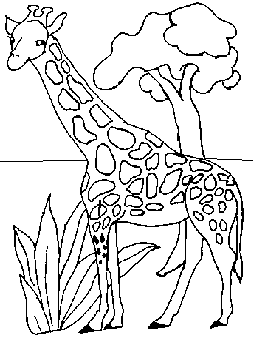 feuillagecettedortdevientliongrandtonnedanss’estinoffensivepourbroutermètresprincipaleellepoidsAfriquesontrapidementécarter1………………………….. 2…………………………..3…………………………..4…………………………..5…………………………..6…………………………..7…………………………..8…………………………..9…………………………..10…………………………..The 12 months of the yearThe 12 months of the yearJanvier……………………..…………..Février……………………..…………..Mars……………………..…………..Avril……………………..…………..Mai……………………..…………..Juin……………………..…………..Juillet……………………..…………..Août ……………………..…………..Septembre……………………..…………..Octobre……………………..…………..Novembre……………………..…………..décembre……………………..…………..The  7 days of the weekThe  7 days of the weekLundi……………………..…………..Mardi……………………..…………..Mercredi……………………..…………..Jeudi……………………..…………..Vendredi……………………..…………..Samedi……………………..…………..Dimanche……………………..…………..